Государственное бюджетное учреждение Республики Коми«Специальная библиотека для слепых Республики Коми им. Луи Брайля»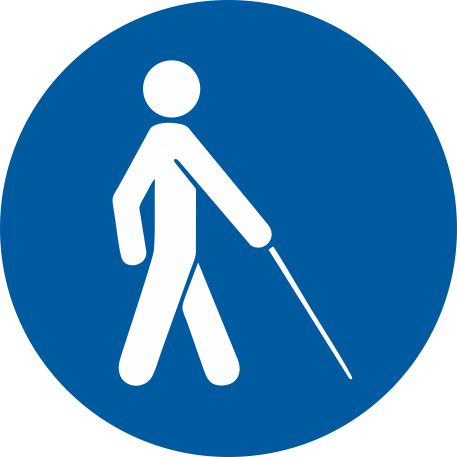 П Р О Г Р А М М А мероприятий республиканской социально- культурной акции «Дни белой трости, 2019»С 15 октября по 3 декабря 2019 года в Коми стартует X республиканская социально-культурная акция «Дни белой трости», направленная на понимание общества к проблемам инвалидов и инвалидности, а также популяризацию позитивного образа инвалида в социуме.Инициаторы акции – ГБУ РК «Специальная библиотека для слепых Республики Коми им. Луи Брайля» и Коми региональная общественная организация Всероссийского общества слепых.Временные рамки социокультурного мероприятия обозначены тремя датами:15 октября – Международный день белой трости. Белая трость – символ незрячего человека, был установлен в США 15 октября 1970 года по инициативе Международной федерации. 13 ноября – Международный день слепых, установлен в день рождения французского тифлопедагога Валентина Гаюи, внесшего огромный вклад в просвещение незрячих.3 декабря – Международный день инвалидов, провозглашенный резолюцией Генеральной Ассамблеи ООН в 1992 году.В акции участвуют республиканские и муниципальные библиотеки, организующие на местах комплекс мероприятий, направленных на формирование гуманного отношения и уважения к лицам с ограниченными возможностями здоровья, решая проблемы равного участия инвалидов во всех аспектах жизни общества.В Сыктывкаре мероприятие начнется с Акции-шествия «Белая трость», в которой примут участие незрячие и слабовидящие люди республики, специалисты Коми РО ВОС*, специалисты СБС РК им. Л. Брайля, представители других заинтересованных организаций и учреждений. Сокращения* Коми РО ВОС – Коми региональная организация Всероссийского Общества слепых* СБС РК – ГБУ РК «Специальная библиотека для слепых Республики Коми им. Луи Брайля»* Сыктывкарская МО ВОС – Сыктывкарская местная организация Всероссийского Общества слепых* МБДОУ – МБДОУ «Детский сад компенсирующего вида № 60»* ЮБРК – ГБУРК «Юношеская библиотека Республики Коми»*НДБ РК им. С. Маршака – ГБУ РК «Национальная детская библиотека Республики Коми им. С.Я. Маршака»№Название мероприятияВзаимодействие СрокиМесто проведенияОтветственныеГБУ РК «Специальная библиотека для слепых Республики Коми им. Луи Брайля» ГБУ РК «Специальная библиотека для слепых Республики Коми им. Луи Брайля» ГБУ РК «Специальная библиотека для слепых Республики Коми им. Луи Брайля» ГБУ РК «Специальная библиотека для слепых Республики Коми им. Луи Брайля» ГБУ РК «Специальная библиотека для слепых Республики Коми им. Луи Брайля» ГБУ РК «Специальная библиотека для слепых Республики Коми им. Луи Брайля» 1Интерактивные мероприятия «Мир на кончиках пальцев» Организации образования. Учреждения, ответственные за реабилитацию и социальную поддержку инвалидов 15 октября –13 ноябряСБС РК* Игонина Л.В.Юшкова Е.Г.Милькова В.Н.2Экспозиция«У истоков Всероссийского общества слепых»Коми РО ВОС15 октября –13 ноябряСБС РК Юшкова Е.Г.3Республиканский конкурсручной работы среди детей и молодежи с ограниченными возможностями здоровья«Ручная работа – 2019»Дети и молодежь с ограниченными возможностями (все категории инвалидности)1 октября – 3 декабряСБС РКИгонина Л.В.4Цикл мероприятий по социально-культурной реабилитации«Лаборатория доступности»:Доступность платёжных услугБезопасность жизнедеятельностиЧитатели библиотеки3 октября11 октябряСБС РК Юшкова Е.Г.Милькова В.Н.5Выставка «Увидеть этот мир»Читатели библиотекиС 8 октябряСБС РК Юшкова Е.Г.6Выставка, посвященная Международному дню белой трости «50 лет всемирного признания»Читатели библиотекиС 11 октябряСБС РК Юшкова Е.Г.7Акция-шествие «Белая трость»Коми РО ВОС,Члены Сыктывкарской МО ВОС, читатели СБС РК15 октябряСБС РК –площадка перед администрацией МОГО «Сыктывкар» – СБС РКИгонина Л.В.Попова Е.А.8Дайджест-экспресс «Калейдоскоп интересных фактов»Читатели библиотеки17 октябряСБС РК Юшкова Е.Г.9Час общения «Здоровье как мудрость и мера жизни» Участники реабилитационного клуба «Здоровье»19 октябряСБС РК Юшкова Е.Г.10Комплексное выездное мероприятие совместно с общественными организациями и волонтерским отрядом Библиотечно-ВОСовский десантСБС РК, Коми РО ВОС,Члены Сыктывкарской и Усть-Вымской МО ВОС, читатели, студенты, Усть-Вымская МЦБС23 октября г. Микунь, Усть-Вымская МЦБСБезносикова Г.М.Милькова В.Н.Бирюкова Е.Н.Верховод А.М.11Информационная поддержка родителей «Воспитание ребенка с ограниченными возможностями здоровья в семье» Родители детей с ограниченными возможностями По запросамСБС РКЮшкова Е.Г.12Консультации по использованию тифлотехники Незрячие пользователи По запросамСБС РКЕфимов И.С.13Интерактивные выездные мероприятия для детей «Берегите глазки»Воспитанники д/с компенсирующего вида № 60По запросамМБДОУ*Игонина Л.В.Милькова В.Н.14Республиканский конкурс Чтения и письма по системе Луи Брайля «С Брайлем по жизни»Коми РО ВОС,Сыктывкарская МО ВОС, Республиканские МО ВОС*Ноябрь МО ВОС, СБС РКОтдел обслуживанияВерховод А.М.15Из цикла «Тифлокалендарь»Выставка-диалог к Международному дню слепых «Нам через сердце виден мир» Читатели библиотекиС 11 ноября СБС РК Юшкова Е.Г.16Час информации для специалистов«Новая литература по тифлологии»Тифлопедагоги, дефектологи12 ноябряМБДОУ Юшкова Е.Г.17Интерактивная площадка «Берегите зрение с самого рождения»Добровольцы, студенты ВУЗов13 ноябряВыезды в учрежденияИгонина Л.В.18Выставка информационных материалов «Права ребенка – права человека» Дети и родителиС 18 ноябряСБС РКЮшкова Е.Г.19Выставка- диалог к Международному дню инвалидов «Все мы разные, все мы равные» Читатели библиотекиСо 2 декабряСБС РКЮшкова Е.Г.20Республиканский семинар«Социокультурная реабилитация людей с ограниченными возможностями здоровья: арт-диалог с читателем»Специалисты республиканских и муниципальных библиотек 5 – 6декабряСБС РКБезносикова Г.М. Милькова В.Н.21Подведение итогов конкурса ручной работы среди детей и молодежи с ограниченными возможностями «Ручная работа – 2019»Участники конкурса26 декабряСБС РКИгонина Л.В.МБУ «Усть-Вымская МЦБС»Жешартская библиотека-филиал им. С.А.ПоповаМБУ «Усть-Вымская МЦБС»Жешартская библиотека-филиал им. С.А.ПоповаМБУ «Усть-Вымская МЦБС»Жешартская библиотека-филиал им. С.А.ПоповаМБУ «Усть-Вымская МЦБС»Жешартская библиотека-филиал им. С.А.ПоповаМБУ «Усть-Вымская МЦБС»Жешартская библиотека-филиал им. С.А.ПоповаМБУ «Усть-Вымская МЦБС»Жешартская библиотека-филиал им. С.А.Попова1«Поздравляем пожилых – в душе вечно молодых» К Международному дню пожилых людей. Книжно-илл. выставкаШирокий круг читателей01.10Библиотека Шарлай Е.В.2«Спасибо, жизнь, за то, что вновь приходит день» - ко Дню пожилого человека Тематический вечерИнвалиды по зрению08.10БиблиотекаКлуб «Оптимист»Шуктомова Н.М.3«Будь оптимистом, забудь о недугах».  Информационная стендовая выставкаИнвалиды по зрению10.10Библиотека Шуктомова Н.М.4«Пахнут хвоей и травой песни  Пахмутовой».  Музыкальныйвечеринвалиды16.10О-во инвалидов «Надежда»Шарлай Е.В.5«Мир не обойдется без меня» - к Международному дню слепых. Тематический вечерИнвалиды по зрению09.11БиблиотекаКлуб «Оптимист»Шуктомова Н.М.6«Благодаря и вопреки». Обзор периодики о социальной реабилитации инвалидов.инвалиды20.11О-во инвалидов «Надежда»Шаклеина Н.С.7«И боль моя, и гордость, и краса».Историко-литературный вечерИнвалиды по зрению03.12О-во инвалидов «Надежда»Шуктомова Н.М.МБУ «Сосногорска межпоселенческая  центральная библиотечная системаМБУ «Сосногорска межпоселенческая  центральная библиотечная системаМБУ «Сосногорска межпоселенческая  центральная библиотечная системаМБУ «Сосногорска межпоселенческая  центральная библиотечная системаМБУ «Сосногорска межпоселенческая  центральная библиотечная системаМБУ «Сосногорска межпоселенческая  центральная библиотечная система1«Главное – видеть сердцем»: книжно-иллюстративная выставка ко дню белой тростиширокий читательский круг14-19.10Керкинская сельская библиотека филиал № 10Кырнышева С.В.2«Белая трость»: день читательского управленияширокий читательский круг15.10СМЦБ им. Я. М. РочеваКоротыгина М.Н.3«Читают все!»: распространение информационных памяток по доступной средеширокий читательский круг15.10СМЦБ им. Я. М. РочеваКоротыгина М.Н.4«В стране доброты»: громкие чтения1-4 класс1-10.10Городская детская библиотека-филиал № 2Соловьева Н. Н.5«Заговори, чтоб я тебя увидел»: раздача памяток ко дню белой тростиширокий читательский круг15.10Войвожская поселковая библиотека филиал № 3Самохина Н. В.6«Научи свое сердце добру»: урок доброты ко дню белой трости1-4 класс15.10Керкинская сельская библиотека филиал № 10Кырнышева С. В.7«День милосердия и добра»: литературная выставка к Международному дню белой тростиширокий читательский круг10-20.0Нижнеодесская поселковая библиотека филиал № 4Сабодаш О. Н.8«Смотри на меня как на равного»: душевный разговор ко дню белой трости1-4 класс15.10Малоперская библиотека- филиал № 11Ромашова И.Г.9«Радуга для друга»: книжно-журнальная выставка ко Дню белой трости и Международному дню слепыхширокий читательский круг15.10-20.1012.11-17.11Нижнеодесская детская библиотека филиал № 19Русанова М. С.10«Таланты, лишённые зрения»: информационное досье к Международному дню слепыхширокий читательский круг13.11Керкинская сельская библиотека филиал № 10Кырнышева С. В.11«И снова вместе»: вечер отдыха к Международному дню инвалидачитатели с инвалидностьюдекабрьСМЦБ им. Я. М. РочеваКоротыгина М.Н.12«Воспитание добротой»: выставка к Международному дню инвалида1-8 классдекабрьГородская детская и юношеская библиотека филиал № 1Шкуренко Н. В.13«Право на понимание»: встреча к Международному дню инвалидаклуб «Надежда»03.12Войвожская поселковая библиотека филиал № 3Самохина Н.В.14«Способы – ограничены, возможности – безграничны»: буклет к Международному дню инвалидаширокий читательский круг01.12Висовская сельская библиотека филиал № 5Кожарова Л.Б.15«От сердца к сердцу»: книжная выставка к Международному дню инвалидаширокий читательский круг01-08.12Висовская сельская библиотека филиал № 5Кожарова Л.Б.16«Будь милосерден. Будь Человеком!»: беседа к Международному дню инвалида1-4 класс03.12Керкинская сельская библиотека филиал № 10Кырнышева С. В.17«Неограниченные возможности»: познавательный час1-6 класс03.12Ираельская сельская библиотека филиал № 14Кревская С. А.18«Я такой же, как все»: книжно-журнальная выставка к Международному дню инвалидаширокий читательский круг02-08.12Нижнеодесская детская библиотека филиал № 19Русанова М. С.19«Преодоление»: беседа к 210-летию со дня рождения Л. Брайля5-11 класс03.12Нижнеодесская детская библиотека филиал № 19Русанова М. С.МБУ «Княжпогостская МЦБС»МБУ «Княжпогостская МЦБС»МБУ «Княжпогостская МЦБС»МБУ «Княжпогостская МЦБС»МБУ «Княжпогостская МЦБС»МБУ «Княжпогостская МЦБС»1Беседа «Если добрый ты…» к Всемирному дню доброты Дети, подростки13 ноябряШошецкая сельская библиотекаЛятиева Е. Н. 2Круглый стол «Что такое толерантность?»Тренинг «Не такой как все»Дети, подростки17 ноябряСерёговская сельская библиотека дом культуры, СОШНемчинова А. В.3«Я - такой же как и вы», игровая программа Дети, подросткиНоябрьКоррекционная школа-интернатКалениченко А. Е.4 Презентация «Смотри на меня как на равного» к Международному дню инвалидовДети, подростки1 декабряТрактовская сельская библиотекаКарлова О. Г.5Выставка- совет «Книги помогают жить»к Международному дню инвалидовВсе возрастные категории3 декабряСерёговская сельская библиотекаНемчинова А. В.6В рамках программы «Доступная среда» подворный обход «Территория добра»Пожилые, инвалиды3 декабряПосещение на дому инвалидов и престарелыхМещурская библиотека-филиал, администрация пст. Мещура, дом культуры, Маркова А Г. 7Театрализованное представление для детей инвалидов в рамках клубного объединения «Пчелка». Тематическая беседа «Поделись теплом души своей»Дети, подростки, в том числе дети-инвалиды3 декабряЧиньяворыкская сельская библиотекаЧиньяворыкская сельская библиотека-филиал, социальный работник, ФАП пст. Чиньяворык, Баянова Н. Ю.8Урок доброты «Моё - сегодня, моё - завтра» к Международному дню инвалидов Дети, подростки3 декабряСедъюдорская сельская библиотека-филиалЖулевич М.В.МУК «Сысольская МЦБС»МУК «Сысольская МЦБС»МУК «Сысольская МЦБС»МУК «Сысольская МЦБС»МУК «Сысольская МЦБС»МУК «Сысольская МЦБС»1Информационный час «Во имя добра и милосердия» Подростки 11 октябряс. Визинга Центральная библиотекаЦентральная библиотека им. И.А. Куратова 2Информационный час «Белая трость»Школьники15 октябряп. Заозерье, БиблиотекаБиблиотека п. Заозерье 3Урок здоровья «Легко ли быть слепым»Школьники13 ноябряп. Заозерье, БиблиотекаБиблиотекап. Заозерье 4Информационный курьер «Мир через культуру» Подростки14 ноябряс. Визинга Центральная библиотекаЦентральная библиотека им. И.А. Куратова 5Урок беседа «Толерантным быть хочу, пусть меня научат» Школьники 14 ноябряс. Визинга Центральная детская библиотекаЦентральная детская библиотека ММУК «Удорская ЦБС»ММУК «Удорская ЦБС»ММУК «Удорская ЦБС»ММУК «Удорская ЦБС»ММУК «Удорская ЦБС»ММУК «Удорская ЦБС»1Акция ко Дню пожилых людей «Поздравительная открытка»Акция с привлечением волонтёров «Душа по капле собирает свет» Акция «Книга – в дом!»Пенсионеры, инвалиды1 октября3 декабряБиблиотека п. БлагоевоПосещение на дому читателей - инвалидовПершина Л. В.Лукина М. В.2Книжная выставка «Секреты долголетия» с кратким обзором книгИндивидуальное посещение на дому читателей – инвалидов «Истина жизни в добре»Пенсионеры, инвалиды1 октября3 декабряДом культуры Посещение на дому читателей - инвалидовБутканский с/фТрутнева Ю. Е.3Фотовыставка ко Дню пожилого человека «Осень жизни - пора золотая»Час милосердия «День добрых сердец»Выставка творческих работ инвалидов «Удивительное рядом»Пенсионеры, инвалидыОктябрь2 декабряНоябрь - декабрьБиблиотека с. ВажгортАнцифорова О. И.4Акция «Мир без границы»инвалиды3 декабряПосещение на дому Глотовский с/фПолитова К. А.5Беседа «Безграничные возможности»инвалиды3 декабряЁртомский с/фЁртомский с/ф Матвеева Г. В.6Литературно - музыкальный час «Души запасы золотые»Акция добра «Согреем ладони, разгладим морщинки»Пенсионеры, инвалиды1 октября3 декабряЦентральная библиотека им. А. Е. Ванеева Сорова В. А., Шлопова О. В.7Огонек «Голова седая да душа молодая»пенсионеры1 октябряБиблиотека с. ПучкомаЯковлева Г. Д.8Тематический вечер «Пока мы были молодыми»Мероприятие ко Дню инвалидов «Мы всегда вам рады»Пенсионеры, инвалиды1 октября3 декабряБиблиотека с. ПыссаМусанова В. Н.9Вечер – встреча «Мои года - моё богатство»Вечер – встречаПенсионеры, инвалиды 1 октября3 декабряБиблиотека с. СельыбВанеева Е. И.10Урок доброты «Шаг навстречу» Книжная выставка и обзор «Жизнь в темноте»Книжная выставка и информационный час «Возможности – ограничены, способности – безграничны»пенсионеры, инвалиды, школьники4 октября13 ноября3 декабряБиблиотека п. УсогорскВысоких С. В.Жилина А. С.Высоких С. В.11Тематический вечер «Есть в возрасте любом хорошее…»Вечер – встреча с интересными людьми «Главное, ребята, сердцем не стареть» (совместно с Советом ветеранов)Обслуживание на домупенсионеры, инвалиды29 сентября1 – 3 декабряДом культуры с. ЧернутьевоБиблиотека с. ЧернутьевоПосещение на дому читателей - инвалидовАлексеева Н. Г.12Вечер встречи «Для вас тепло наших сердец»инвалиды3 декабряБиблиотека п. ЧимБушенева К. М.13Тематический вечер «Возраст не помеха»пенсионеры1 октябряБиблиотека с. ЧупровоКоровина Ж. А.МБУК «Эжвинская ЦБС»МБУК «Эжвинская ЦБС»МБУК «Эжвинская ЦБС»МБУК «Эжвинская ЦБС»МБУК «Эжвинская ЦБС»МБУК «Эжвинская ЦБС»1.Нравственный видеочас «Как незрячие люди видят мир?»:К Международному дню слепыхДля учащихся 1-4 кл.13.11Библиотека-филиал№15 «Шондi войт»Зайцева С.С.2.День инклюзии, приуроченный к Международному дню инвалидовДля учащихся 1-4 кл. коррекционной школы №4103.12.Библиотека-филиал№15 «Шондi войт»Зайцева С.С.3.Полочная выставка к Международному дню белой трости «Внимание, белая трость!»Все категории15.10.ЦБ «Светоч»Черепанова А.В.4.Конкурс чтения и письма для не владеющих системой Брайля «Мир книги на ощупь»Все категории13.11.ЦБ «Светоч»Черепанова А.В.5.Урок доброты6-8 кл.03.12Библиотека-филиал №10 им. И.А. Куратова Потапова С.Ю.6.Полочная книжная выставка «Доброта спасет мир!»Все категории01.12Библиотека-филиал №10 им. И. Куратова Потапова С. Ю.ГБУ РК «Национальная детская библиотека Республики Коми им. С.Я. Маршака»ГБУ РК «Национальная детская библиотека Республики Коми им. С.Я. Маршака»ГБУ РК «Национальная детская библиотека Республики Коми им. С.Я. Маршака»ГБУ РК «Национальная детская библиотека Республики Коми им. С.Я. Маршака»ГБУ РК «Национальная детская библиотека Республики Коми им. С.Я. Маршака»ГБУ РК «Национальная детская библиотека Республики Коми им. С.Я. Маршака»1«Белая трость – надёжный помощник»: беседа к Международному дню белой тростиДети 9-12 лет15 октябряНДБ РК им. С. Маршака*,ЧитариУмВавилина Н.Н.2«Чувствуя взгляды друг друга»: час добра к Международному дню слепыхДети 9-12 лет13 ноябряНДБ РК им. С. Маршака ЧитариУмВавилина Н.Н.3«Во имя добра и милосердия»: час понимания инвалидности к Международному дню инвалидовДети 9-12 лет3 декабряНДБ РК им. С. Маршака ЧитариУмРокошевская В.А.ГБУРК «Юношеская библиотека Республики Коми»ГБУРК «Юношеская библиотека Республики Коми»ГБУРК «Юношеская библиотека Республики Коми»ГБУРК «Юношеская библиотека Республики Коми»ГБУРК «Юношеская библиотека Республики Коми»ГБУРК «Юношеская библиотека Республики Коми»1Книжная выставка к Международному дню инвалидов «Милосердие на книжной полке» Учащиеся,студенческая молодежь2 – 15 декабря ЮБРК*Е.А. Тушканова 